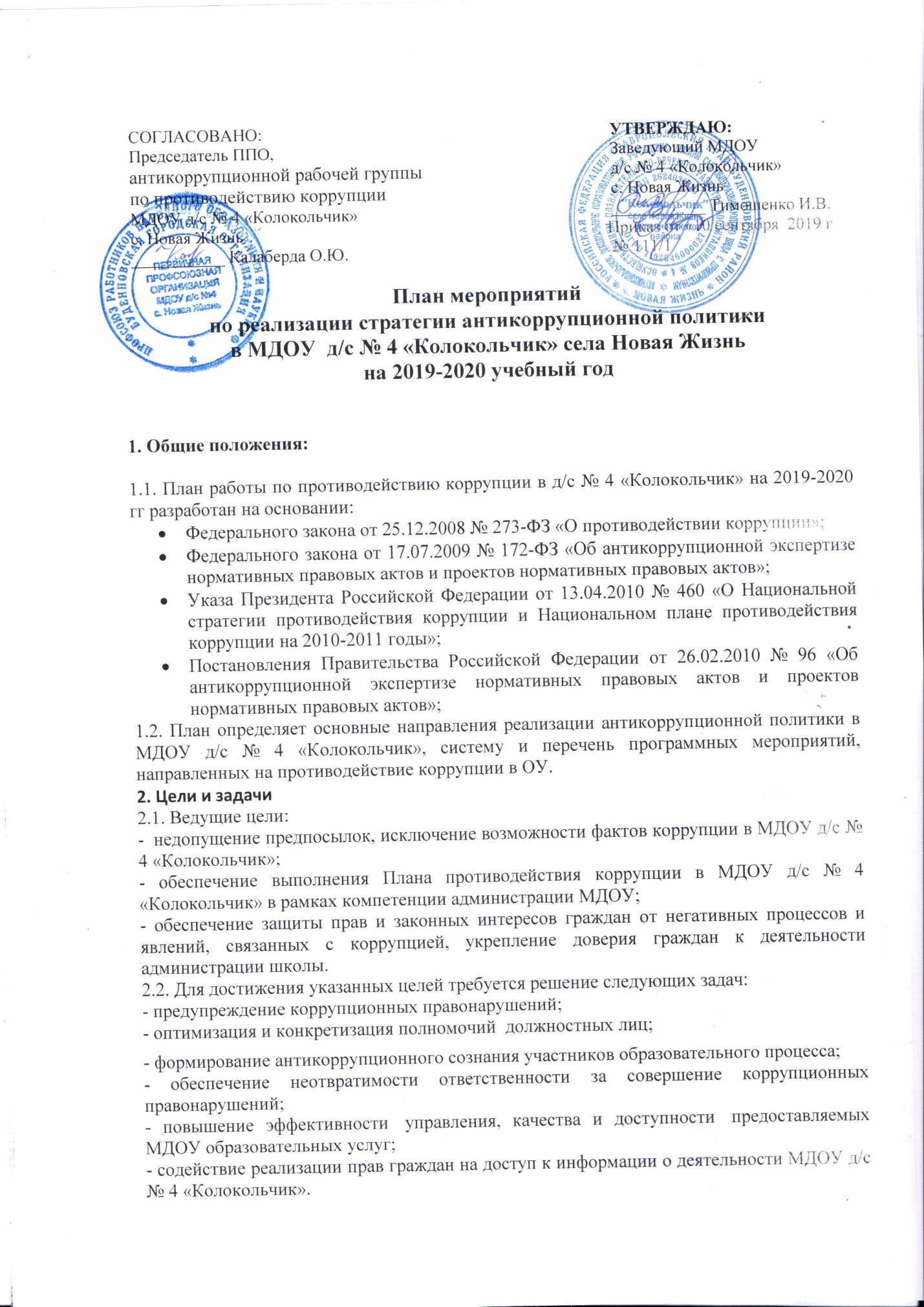 3. Ожидаемые результаты реализации Плана- повышение эффективности  управления, качества и доступности  предоставляемых образовательных услуг;- укрепление доверия граждан к деятельности администрации МДОУ д/с № 4 «Колокольчик».	Контроль за реализацией Плана в МДОУ д/с № 4 «Колокольчик» осуществляется комиссией по антикоррупционной политике в МДОУ д/с № 4 «Колокольчик.                                                                                                                                       	Информация о ходе реализации Плана  размещается на сайте МДОУ д/с № 4 «Колокольчик» в сети Интернет: mdou4bud.ru ПЛАН МЕРОПРИЯТИЙ                                                                                                                                по противодействию коррупции в МДОУ д/с № 4 «Колокольчик»№мероприятиясрок исполненияответственныеМеры по развитию правовой основы в области противодействия коррупцииМеры по развитию правовой основы в области противодействия коррупцииМеры по развитию правовой основы в области противодействия коррупцииМеры по развитию правовой основы в области противодействия коррупции1Обновить пакет документов по действующему законодательству, необходимого для организации работы по предупреждению коррупционных проявлений в Учреждении.по необходимости в течении 2019-2020 уч.г.Председатель антикоррупционной рабочей группы по противодействию коррупции. Антикоррупционная рабочая группа по противодействию коррупции.2Мониторинг изменений действующего законодательства в области противодействия коррупции.в течение 2019-2020 уч.г.Заведующий, антикоррупционная рабочая группа по противодействию коррупции.3Предоставить отчет по исполнению законодательства в области противодействия коррупции на общем собрании трудового коллектива.30-31 августа2020 г.Антикоррупционная рабочая группа по противодействию коррупции.4Разместить на официальном сайте  текстов нормативных правовых актов.по мере появленияСекретарь антикоррупционной рабочей группы по противодействию коррупции.5Представить общественности публичного доклада о деятельности ДОУ (отчёт по самообследованию ДОУ) за 2019-2020 учебный год.30-31 августа2020 г.Заведующий МДОУ, ответственное лицо за размещение и наполнение подразделов официального сайта образовательной организации, посвященным вопросам противодействия коррупции.6Обеспечить взаимодействия с правоохранительными органами по вопросам борьбы с коррупцией.по мере возникновения.Заведующий МДОУ,  председатель антикоррупционной рабочей группы по противодействию коррупции.7Обеспечить наличия в  ДОУ  Журнала учета сообщений о совершении коррупционных правонарушений работниками ДОУ.сентябрьПредседатель антикоррупционной рабочей группы по противодействию коррупции.Меры по совершенствованию функционирования ДОУ в целях предупреждения коррупцииМеры по совершенствованию функционирования ДОУ в целях предупреждения коррупцииМеры по совершенствованию функционирования ДОУ в целях предупреждения коррупцииМеры по совершенствованию функционирования ДОУ в целях предупреждения коррупции1Обновление в ДОУ стенда «Коррупции – нет!».сентябрь, апрельАнтикоррупционная рабочая группа по противодействию коррупции.2Организация проверки достоверности, представляемых гражданином персональных данных и иных сведений при поступлении на работу в образовательное учреждение.постоянноАдминистрация3Организация и проведение инвентаризации имущества по анализу эффективности использования.ноябрьИнвентаризационная комиссия4Осуществление контроля за целевым использованием бюджетных средств.в течение 2019-2020 уч.г.Антикоррупционная рабочая группа по противодействию коррупции.5Проведение внутреннего контроля:- организация и проведения НОД;- организация питания воспитанников;- соблюдением прав всех участников образовательного процесса;- работы по обращениям граждан.в течение года по графику контроляЗаведующий МДОУ,медицинская сестра,председатель антикоррупционной рабочей группы по противодействию коррупции6Контроль соблюдения профессионального кодекса сотрудников МДОУ в течение годаЗаведующий МДОУ.7Усилить контроль недопущения фактов неправомерного взимания денежных средств с родителей (законных представителей).в течение годаАнтикоррупционная рабочая группа по противодействию коррупции.8Информирование родительской общественности о расходовании средств, поступивших в качестве добровольных пожертвованийПо мере поступления пожертвованийАдминистрация 9Отчет ответственного за профилактику коррупционных и иных правонарушений в МДОУ перед трудовым коллективом.30-31 августаПредседатель антикоррупционной рабочей группы по противодействию коррупции.10Обеспечить соблюдение прав всех участников образовательного процесса в ДОУ в части:            -  сохранения и укрепления здоровья детей, комплексной безопасности воспитанников;-  обеспечения повышения качества образования;- совершенствования механизмов управления.постоянноЗаведующий МДОУ.Меры по правовому просвещению и повышению антикоррупционной компетентности сотрудников, воспитанников ДОУ  и их родителейМеры по правовому просвещению и повышению антикоррупционной компетентности сотрудников, воспитанников ДОУ  и их родителейМеры по правовому просвещению и повышению антикоррупционной компетентности сотрудников, воспитанников ДОУ  и их родителейМеры по правовому просвещению и повышению антикоррупционной компетентности сотрудников, воспитанников ДОУ  и их родителей1Наполнение подразделов,посвященных вопросам противодействия коррупции на официальном сайте Учреждения.в течение годаЗаведующий МДОУ, ответственное лицо за размещение и наполнение подразделов официального сайта образовательной организации, посвященным вопросам противодействия коррупции.2Провести месячник гражданской и правовой сознательности «Мой выбор» (в т.ч. проведение  занятий по правам ребенка в старших и подготовительных группах).апрельЗаведующий МДОУ,воспитатели групп.3Изготовление памяток для родителей («Если у Вас требуют взятку», «Это важно знать!» и т.п.)февральЗаведующий МДОУ,воспитатели групп.4Провести выставки рисунков  воспитанников ДОУ «Я и мои права».апрельЗаведующий МДОУ,воспитатели групп.5Организация собраний родителей (законных представителей) воспитанников с целью разъяснения политики Учреждения в отношении коррупции.ноябрь, майЗаведующий МДОУ,воспитатели групп.6Провести мероприятия в Международный день борьбы с коррупцией (9 декабря), направленные на формирование антикоррупционного сознания.9 декабряВоспитатели групп. Взаимодействие ДОУ  и родителей (законных представителей) воспитанниковВзаимодействие ДОУ  и родителей (законных представителей) воспитанниковВзаимодействие ДОУ  и родителей (законных представителей) воспитанниковВзаимодействие ДОУ  и родителей (законных представителей) воспитанников1Информирование родителей (законных представителей) о правилах приема в ДОУв течение годаЗаведующий МДОУ.2Проведение ежегодного опроса родителей (законных представителей)  воспитанников с целью определения степени их удовлетворенности работой ДОУ, качеством предоставляемых образовательных услуг.АпрельоктябрьЗаведующий,воспитатели групп.3Экспертиза жалоб и обращений граждан, поступающих через информационные каналы связи (электронная почта, телефон, гостевая книга сайта МДОУ) на предмет установления фактов проявления коррупции должностными лицами МДОУ.по мере поступления обращенийАнтикоррупционная рабочая группа по противодействию коррупции.4Личный прием заведующим ДОУ родителей по вопросам предупреждения коррупционных проявленийпостоянноЗаведующий МДОУ.5Анализ исполнения Плана мероприятий по противодействию коррупции в ДОУ.май,августАнтикоррупционная рабочая группа по противодействию коррупции.